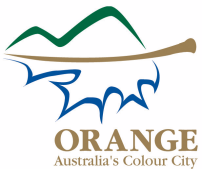 Human Resources Only: This position’s ordinary hours of work shall be based on a 35 hour week to determine the hourly rate of payPosition Title:Early Childhood TeacherDivision:Community, Recreation and Cultural ServicesSection:Community Services – Children’s ServicesGrade:8Delegations:NilPrimary Purpose of PositionA leadership role in the provision of a safe, stimulating, healthy and caring environment which fosters and maximizes each child’s individual development potential. To be innovative in the role in developing educational curriculum that demonstrates the early learning practice outcomes outlined in the Early Years Learning Framework.Sectional StructureSelection CriteriaSelection CriteriaQualifications/LicencesRecognised Early Childhood Teaching Degree - i.e Bachelor of Education (Early Childhood), Bachelor of Early Childhood Teaching - (for a full list of recognised Early Childhood Teaching Degrees http://acecqa.gov.au/qualifications/approved-early-childhood-teaching-qualifications/).Working With Children Check clearanceFirst Aid CertificateSkills and ExperienceDemonstrated ability to work in accordance with the National Quality Framework in providing an education and care serviceDemonstrated leadership and supervisory skills and the ability to coach, mentor and manage staffHigh level communication skills both verbal and written including the capacity to interact with all levels of staff and the public while maintaining effective customer service and relationship managementAbility to think strategically with a capacity for lateral thinking, creativity and problem solvingDemonstrated commitment to the development of a culture of innovation and continuous improvementExcellent organisational and planning skills, including the capacity to work to deadlines and set prioritiesDemonstrated ability to work and contribute as part of a teamDemonstrated ability to model Council’s key values and desired behaviours Key Accountabilities/DutiesKey Accountabilities/DutiesWork with a team in the provision of an education and care service in line with the approved Delivery/Operational Plan, and in accordance with adopted standards, regulations, policies and procedures.Act as the Responsible Person for the service if and when requiredMay be required to lead the development and implementation of the educational curriculum as the Educational Leader for the education and care service if suitably experiencedTo support other educators with critical reflection on the practices of the service and assist to develop and implement a Quality Improvement PlanTo communicate effectively and ethically with members of the team and share knowledge to ensure contemporary research based practices are occurring that meet legislative requirementsTo ensure the wellbeing and safety of all children within the centre, ensuring children are protected and their rights are upheld at all timesTo ensure that all children are provided with a warm, welcoming and nurturing environment and supported in their relationships with educators, themselves and other childrenTo liaise with communities and families to advocate for and promote early education and care ensuring a collaborative approach to educating childrenUndertake Enterprise Risk Management (ERM) Assessments and implement ERM action plansComply with Council’s Code of Conduct, relevant policies and procedures, values and behaviours, and work health and safety responsibilities, as amended from time to timeWork with a team in the provision of an education and care service in line with the approved Delivery/Operational Plan, and in accordance with adopted standards, regulations, policies and procedures.Act as the Responsible Person for the service if and when requiredMay be required to lead the development and implementation of the educational curriculum as the Educational Leader for the education and care service if suitably experiencedTo support other educators with critical reflection on the practices of the service and assist to develop and implement a Quality Improvement PlanTo communicate effectively and ethically with members of the team and share knowledge to ensure contemporary research based practices are occurring that meet legislative requirementsTo ensure the wellbeing and safety of all children within the centre, ensuring children are protected and their rights are upheld at all timesTo ensure that all children are provided with a warm, welcoming and nurturing environment and supported in their relationships with educators, themselves and other childrenTo liaise with communities and families to advocate for and promote early education and care ensuring a collaborative approach to educating childrenUndertake Enterprise Risk Management (ERM) Assessments and implement ERM action plansComply with Council’s Code of Conduct, relevant policies and procedures, values and behaviours, and work health and safety responsibilities, as amended from time to timeKey Values and BehavioursAs a values-based organisation, Council demonstrates its values through workplace behaviours. These behaviours provide a framework for staff to model behaviour across the organisation. Underpinning the behaviours is the Orange City Council Code of Conduct. Council’s key values and behaviours are listed below:Respect – is honest and respectful towards others and works as part of a teamOwnership - takes responsibility for actionsHigh Performance -  pursues performance excellence and continually looks for improvement Customer Focus -  demonstrates a customer focused approach towards internal and external customers Safety -  works safely, in accordance with Council’s Work Health and Safety policy and proceduresEqual Employment Opportunity (EEO) – complies with EEO principles and respects diversity  Leadership – for employees with supervisory responsibility: leads by example, inspiring and motivating via constructive feedback and recognition.   Encourages high performance by coaching, developing and managing people effectivelyWork Health and Safety ResponsibilitiesAll employees are responsible for Work Health and Safety (WHS) for Orange City Council and their duties include:Complying with Council’s WHS policies and proceduresWorking with due diligence and consideration to safeguard their own health and safety and the health and safety of othersReporting any potential hazards, incidents or injuries to their Supervisor and Human Resources within 48 hoursParticipating in any applicable WHS consultation arrangementsComplying with any Return to Work Plan if injured and supporting rehabilitation in the workplaceCorrectly using all personal protective equipmentComplying with emergency and evacuation procedures and site rules if applicableFor Managers, Supervisors, Team Leaders or Gangers, you have additional WHS responsibilities as defined in the Orange City Council Work Health and Safety Management Policy (OP 84)GeneralThe above statements are intended to describe the general nature and level of work being performed.  They are not intended to be construed as an exhaustive list of all responsibilities, duties and skills required.Local Government (State) Award conditions apply to all entitlements. The Position Description links to the overall organisational Delivery/Operational Plan which ties into an employees’ key performance indicators (KPIs) as part of their annual performance review. Position descriptions may be amended from time to time in accordance with business needs and in consultation with the incumbent of the position.Signed by Employee: (acknowledging they have read and understood):Date Signed: